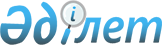 О внесении изменений в некоторые приказы Министерства сельского хозяйства Республики КазахстанПриказ Министра сельского хозяйства Республики Казахстан от 2 октября 2012 года № 17-02/489. Зарегистрирован в Министерстве юстиции Республики Казахстан 2 ноября 2012 года № 8053

      В соответствии со статьей 43-1 Закона Республики Казахстан от 24 марта 1998 года «О нормативных правовых актах», ПРИКАЗЫВАЮ:



      1. Внести в некоторые приказы Министерства сельского хозяйства Республики Казахстан следующие изменения:



      1) в приказ Министра сельского хозяйства Республики Казахстан от 29 апреля 2010 года № 298 «Об утверждении Правил разработки и регистрации (перерегистрации) паспортов особо охраняемых природных территорий республиканского и местного значения» (зарегистрированный в Реестре государственной регистрации нормативных правовых актов за № 6248, опубликованный в газете «Казахстанская правда» от 13 ноября 2010 года № 310-311 (26371-26372):



      преамбулу приказа изложить в следующей редакции:

      «В целях реализации подпункта 6-1) статьи 8 и статьи 25 Закона Республики Казахстан от 7 июля 2006 года «Об особо охраняемых природных территориях», ПРИКАЗЫВАЮ:»;



      в Правилах разработки и регистрации (перерегистрации) паспортов особо охраняемых природных территорий республиканского и местного значения, утвержденных указанным приказом:



      пункт 4 изложить в следующей редакции:

      «4. Разработка паспорта ООПТ производится в течение шести месяцев после принятия решения Правительства Республики Казахстан или местных исполнительных органов областей, городов республиканского значения, столицы по созданию или расширению ООПТ в соответствии с естественно-научным и технико-экономическим обоснованиями по созданию или расширению ООПТ.»;



      пункт 7 исключить;



      пункт 8 изложить в следующей редакции:

      «8. Центральные исполнительные или местные исполнительные органы областей, городов республиканского значения, столицы разрабатывают и утверждают по согласованию с уполномоченным органом паспорта ООПТ, находящихся в их ведении, и представляют их на регистрацию (перерегистрацию) в уполномоченный орган.

      Уполномоченный орган в течении 30 календарных дней со дня поступления регистрирует паспорта ООПТ.

      В случае несоответствия представленного паспорта приложению 1 к настоящим Правилам уполномоченный орган в течении 20 календарных дней направляет паспорт ООПТ на доработку в центральные исполнительные или местные исполнительные органы областей, городов республиканского значения, столицы.»;



      пункт 10 изложить в следующей редакции:

      «10. Регистрация паспорта ООПТ производится после принятия решения Правительства Республики Казахстан или местных исполнительных органов областей, городов республиканского значения, столицы по созданию или расширению ООПТ.»;



      в приложении 1 к Правилам разработки и регистрации (перерегистрации) паспортов особо охраняемых природных территорий республиканского и местного значения, утвержденным указанным приказом:



      пункт 5.3 изложить в следующей редакции:

      «5.3. Общая площадь ООПТ -_________________________________ га

      (площадь природоохранной организации дается в соответствии с

государственным актом на право постоянного землепользования; площадь

государственных памятников природы, государственных природных

заказников, государственных заповедных зон в соответствии с решением

Правительства Республики Казахстан или местного исполнительного

органа области, города республиканского значения, столицы по созданию

ООПТ)»;



      пункт 5.4 изложить в следующей редакции:

      «5.4. Площадь охранной зоны ООПТ - ________________________ га

____________________________________________________________________

____________________________________________________________________

____________________________________________________________________

____________________________________________________________________

____________________________________________________________________

(указывается название, номер и дата решения местного исполнительного

органа области, города республиканского значения, столицы об

установлении охранной зоны ООПТ)»;



      в приложении 2 к Правилам разработки и регистрации (перерегистрации) паспортов особо охраняемых природных территорий республиканского и местного значения, утвержденным указанным приказом:



      заголовок графы 5 изложить в следующей редакции:

      «Дата и номер нормативного правового акта по созданию или расширению особо охраняемой природной территории».



      2) в приказ и. о. Министра сельского хозяйства Республики Казахстан от 1 сентября 2010 года № 555 «Об утверждении Правил посещения особо охраняемых природных территорий физическими лицами» (зарегистрированный в Реестре государственной регистрации нормативных правовых актов за № 6530, опубликованный в газете «Казахстанская правда» от 30 декабря 2010 года № 357-358 (26418-26419):



      преамбулу приказа изложить в следующей редакции:

      «В соответствии с подпунктом 6-1) статьи 8 Закона Республики Казахстан от 7 июля 2006 года «Об особо охраняемых природных территориях», ПРИКАЗЫВАЮ:»;



      в Правилах посещения особо охраняемых природных территорий физическими лицами, утвержденных указанным приказом:



      подпункт 1) пункта 5 изложить в следующей редакции:

      «1) передвижение на механизированном и гужевом транспорте по дорогам общего пользования и специальным дорогам экскурсионных маршрутов, по грунтовым лесным и полевым дорогам ООПТ, стоянка в специально оборудованных местах, кроме участков с заповедным режимом охраны;»;



      в пункте 6:



      подпункт 2) изложить в следующей редакции:

      «2) съезд и проезд вне дорог общего пользования или специальных экскурсионных троп и туристских маршрутов, грунтовых лесных и полевых дорог ООПТ;»;



      подпункт 20) изложить в следующей редакции:

      «20) применение шумовых и иных акустических воздействий на окружающую среду, согласно норм шумовых и иных акустических воздействий искусственного происхождения, утвержденных постановлением Правительства Республики Казахстан от 1 ноября 2011 года № 1270;».



      3. Комитету лесного и охотничьего хозяйства Министерства сельского хозяйства Республики Казахстан обеспечить государственную регистрацию настоящего приказа в Министерстве юстиции Республики Казахстан.



      4. Настоящий приказ вводится в действие по истечении десяти календарных дней со дня его первого официального опубликования.      Министр                                    А. Мамытбеков
					© 2012. РГП на ПХВ «Институт законодательства и правовой информации Республики Казахстан» Министерства юстиции Республики Казахстан
				